«15»   октября  2020г N10 ПОСТАНОВЛЕНИЕОб утверждении реестра муниципальных услуг предоставляемых администрацией МО «Кош-Агачское сельское поселение»       В соответствии с Федеральным законом от 27.07.2010 N 210-ФЗ "Об организации предоставления государственных и муниципальных услуг", Федеральным законом от 06.10.2003 N 131-ФЗ "Об общих принципах организации местного самоуправления в Российской Федерации", в целях стандартизации перечня оказываемых администрацией МО «Кош-Агачское сельское поселение»  муниципальных услугПОСТАНОВЛЯЮ:1.Утвердить Реестр муниципальных услуг предоставляемых администрацией МО «Кош-Агачское сельское поселение» согласно приложению.2. Разместить настоящее постановление на официальном сайте администрации МО «Кош-Агачское сельское поселение».3. Постановление вступает в силу со дня его принятия.4. Контроль за исполнением настоящего постановления оставляю за собой.И.о  Главы администрацииМО «Кош-Агачское сельское поселение»                            Сахарьянов А.Е.Приложение
к постановлению администрации
МО «Кош-Агачское сельское поселение»
от 15.10.2020 года N10    Реестр муниципальных услуг предоставляемый администрацией «Кош-Агачское сельское поселение»РЕСПУБЛИКА АЛТАЙАДМИНИСТРАЦИЯМУНИЦИПАЛЬНОГООБРАЗОВАНИЯ«КОШАГАЧСКОЕ СЕЛЬСКОЕ ПОСЕЛЕНИЕ»649780 с. Кош-Агачул. Пограничная, 13тел/факс:8 (388-42) 22-1-60e-mail:moselokoshagach@mail.ru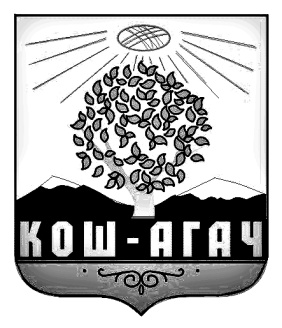 АЛТАЙ РЕСПУБЛИКАМУНИЦИПАЛ ТÖЗÖЛМÖЗИ«КОШ-АГАШ JУРТЫН» АДМИНИСТРАЦИЯЗЫ649780 Кош-Агаш j.Пограничный ором,13тел/факс:8 (388-42) 22-1-60e-mail: moselokoshagach@mail.ruN
п/пНаименование
муниципальной
услугиНаименование органа местного самоуправления, предоставляюще-го муниципаль-ную услугуНаименование органа местного самоуправления, предоставляюще-го муниципаль-ную услугуПравовые основания для предоставления муниципальной услугиПравовые основания для предоставления муниципальной услугиПравовые основания для предоставления муниципальной услугиЗаявителиЗаявителиВозмездность (безвозмездность) предоставления муниципальных услугВозмездность (безвозмездность) предоставления муниципальных услуг1Предоставление муниципальной услуги "Предоставление информации об объектах недвижимого имущества, находящихся в муниципальной собственности сельского поселения Кош-Агач"Администрация МО «Кош-Агачское сельское поселение»Администрация МО «Кош-Агачское сельское поселение»1) Конституция Российской Федерации от 12.12.1993;

2) Федеральный закон от 27.07.2010 г. N 210-ФЗ "Об организации предоставления государственных и муниципальных услуг";

3) Федеральный закон от 27.07.2006 г. N 152-ФЗ "О персональных данных";

4) Федеральный закон от 27.07.2006 г. N 149-ФЗ "Об информации, информационных технологиях и о защите информации";

5) Федеральный закон от 06.10.2003 г. N 131-ФЗ "Об общих принципах организации местного самоуправления в Российской Федерации";

6) Федеральный закон от 02.05.2006 г. N 59-ФЗ "О порядке рассмотрения обращений граждан Российской Федерации";

7) Устав сельского поселения Кош-Агач1) Конституция Российской Федерации от 12.12.1993;

2) Федеральный закон от 27.07.2010 г. N 210-ФЗ "Об организации предоставления государственных и муниципальных услуг";

3) Федеральный закон от 27.07.2006 г. N 152-ФЗ "О персональных данных";

4) Федеральный закон от 27.07.2006 г. N 149-ФЗ "Об информации, информационных технологиях и о защите информации";

5) Федеральный закон от 06.10.2003 г. N 131-ФЗ "Об общих принципах организации местного самоуправления в Российской Федерации";

6) Федеральный закон от 02.05.2006 г. N 59-ФЗ "О порядке рассмотрения обращений граждан Российской Федерации";

7) Устав сельского поселения Кош-Агач1) Конституция Российской Федерации от 12.12.1993;

2) Федеральный закон от 27.07.2010 г. N 210-ФЗ "Об организации предоставления государственных и муниципальных услуг";

3) Федеральный закон от 27.07.2006 г. N 152-ФЗ "О персональных данных";

4) Федеральный закон от 27.07.2006 г. N 149-ФЗ "Об информации, информационных технологиях и о защите информации";

5) Федеральный закон от 06.10.2003 г. N 131-ФЗ "Об общих принципах организации местного самоуправления в Российской Федерации";

6) Федеральный закон от 02.05.2006 г. N 59-ФЗ "О порядке рассмотрения обращений граждан Российской Федерации";

7) Устав сельского поселения Кош-АгачФизические и юридические лицаФизические и юридические лицаБесплатноБесплатно2Предоставления муниципальной услуги "Выдача юридическим и физическим лицам справок, выписок из похозяйственных книг администрации сельского поселения Кош-АгачАдминистрация МО «Кош-Агачское сельское поселение»Администрация МО «Кош-Агачское сельское поселение»1) Конституция Российской Федерации от 12.12.1993 г;

2) Федеральный закон от 27.07.2010 г. N 210-ФЗ "Об организации предоставления государственных и муниципальных услуг";

3) Федеральный закон от 06.10.2003 г. N 131-ФЗ "Об общих принципах организации местного самоуправления в Российской Федерации";

4) Федеральный закон от 22.10.2004 г N 125-ФЗ "Об архивном деле в Российской Федерации";

5) Федеральный закон от 02.05.2006 г. N 59-ФЗ "О порядке рассмотрения обращений граждан Российской Федерации";

6) Постановление Правительства Российской Федерации от 15.06.2009 г N 478 "О единой системе информационно-справочной поддержки граждан и организаций по вопросам взаимодействия с органами исполнительной власти и органами местного самоуправления с использованием информационно-коммуникационной сети Интернет";

6) Устав сельского поселения Кош-Агач;1) Конституция Российской Федерации от 12.12.1993 г;

2) Федеральный закон от 27.07.2010 г. N 210-ФЗ "Об организации предоставления государственных и муниципальных услуг";

3) Федеральный закон от 06.10.2003 г. N 131-ФЗ "Об общих принципах организации местного самоуправления в Российской Федерации";

4) Федеральный закон от 22.10.2004 г N 125-ФЗ "Об архивном деле в Российской Федерации";

5) Федеральный закон от 02.05.2006 г. N 59-ФЗ "О порядке рассмотрения обращений граждан Российской Федерации";

6) Постановление Правительства Российской Федерации от 15.06.2009 г N 478 "О единой системе информационно-справочной поддержки граждан и организаций по вопросам взаимодействия с органами исполнительной власти и органами местного самоуправления с использованием информационно-коммуникационной сети Интернет";

6) Устав сельского поселения Кош-Агач;1) Конституция Российской Федерации от 12.12.1993 г;

2) Федеральный закон от 27.07.2010 г. N 210-ФЗ "Об организации предоставления государственных и муниципальных услуг";

3) Федеральный закон от 06.10.2003 г. N 131-ФЗ "Об общих принципах организации местного самоуправления в Российской Федерации";

4) Федеральный закон от 22.10.2004 г N 125-ФЗ "Об архивном деле в Российской Федерации";

5) Федеральный закон от 02.05.2006 г. N 59-ФЗ "О порядке рассмотрения обращений граждан Российской Федерации";

6) Постановление Правительства Российской Федерации от 15.06.2009 г N 478 "О единой системе информационно-справочной поддержки граждан и организаций по вопросам взаимодействия с органами исполнительной власти и органами местного самоуправления с использованием информационно-коммуникационной сети Интернет";

6) Устав сельского поселения Кош-Агач;Физические и юридические лицаФизические и юридические лицаБесплатноБесплатно3Предоставление муниципальной услуги "Выдача справок о регистрации по месту жительства и о составе семьи гражданам, проживающим на территории сельского поселения Кош-АгачАдминистрация МО «Кош-Агачское сельское поселение»Администрация МО «Кош-Агачское сельское поселение»1) Федеральный закон от 27.07.2010 г. N 210-ФЗ "Об организации предоставления государственных и муниципальных услуг";

2) Федеральный закон от 06.10.2003 г. N 131-ФЗ "Об общих принципах организации местного самоуправления в Российской Федерации";

3) Федеральный закон от 02.05.2006 г. N 59-ФЗ "О порядке рассмотрения обращений граждан Российской Федерации";

4.) Федеральный закон от 27.07.2006 г. N 152-ФЗ "О персональных данных";

5) Устав сельского поселения Кош-Агач;1) Федеральный закон от 27.07.2010 г. N 210-ФЗ "Об организации предоставления государственных и муниципальных услуг";

2) Федеральный закон от 06.10.2003 г. N 131-ФЗ "Об общих принципах организации местного самоуправления в Российской Федерации";

3) Федеральный закон от 02.05.2006 г. N 59-ФЗ "О порядке рассмотрения обращений граждан Российской Федерации";

4.) Федеральный закон от 27.07.2006 г. N 152-ФЗ "О персональных данных";

5) Устав сельского поселения Кош-Агач;1) Федеральный закон от 27.07.2010 г. N 210-ФЗ "Об организации предоставления государственных и муниципальных услуг";

2) Федеральный закон от 06.10.2003 г. N 131-ФЗ "Об общих принципах организации местного самоуправления в Российской Федерации";

3) Федеральный закон от 02.05.2006 г. N 59-ФЗ "О порядке рассмотрения обращений граждан Российской Федерации";

4.) Федеральный закон от 27.07.2006 г. N 152-ФЗ "О персональных данных";

5) Устав сельского поселения Кош-Агач;Физические лицаФизические лицаБесплатноБесплатно4Предоставление муниципальной услуги "Учет личных подсобных хозяйств и ведение похозяйственного учета на территории сельского поселения Кош-АгачАдминистрация МО «Кош-Агачское сельское поселение»Администрация МО «Кош-Агачское сельское поселение»1) Конституция Российской Федерации от 12.12.1993;

2) Федеральный закон от 27.07.2010 г. N 210-ФЗ "Об организации предоставления государственных и муниципальных услуг";

3) Федеральный закон от 06.10.2003 г. N 131-ФЗ "Об общих принципах организации местного самоуправления в Российской Федерации";

4) Федеральный закон от 7.07.2003 г N 112-ФЗ "О личном подсобном хозяйстве"
5) Федеральный закон от 02.05.2006 г. N 59-ФЗ "О порядке рассмотрения обращений граждан Российской Федерации";

6) Приказ ФМС России от 20.09.2007 г N 208 "Об утверждении административного регламента предоставления федеральной миграционной службой государственной услуги по регистрационному учету граждан Российской Федерации по месту пребывания и по месту жительства в пределах Российской Федерации"1) Конституция Российской Федерации от 12.12.1993;

2) Федеральный закон от 27.07.2010 г. N 210-ФЗ "Об организации предоставления государственных и муниципальных услуг";

3) Федеральный закон от 06.10.2003 г. N 131-ФЗ "Об общих принципах организации местного самоуправления в Российской Федерации";

4) Федеральный закон от 7.07.2003 г N 112-ФЗ "О личном подсобном хозяйстве"
5) Федеральный закон от 02.05.2006 г. N 59-ФЗ "О порядке рассмотрения обращений граждан Российской Федерации";

6) Приказ ФМС России от 20.09.2007 г N 208 "Об утверждении административного регламента предоставления федеральной миграционной службой государственной услуги по регистрационному учету граждан Российской Федерации по месту пребывания и по месту жительства в пределах Российской Федерации"1) Конституция Российской Федерации от 12.12.1993;

2) Федеральный закон от 27.07.2010 г. N 210-ФЗ "Об организации предоставления государственных и муниципальных услуг";

3) Федеральный закон от 06.10.2003 г. N 131-ФЗ "Об общих принципах организации местного самоуправления в Российской Федерации";

4) Федеральный закон от 7.07.2003 г N 112-ФЗ "О личном подсобном хозяйстве"
5) Федеральный закон от 02.05.2006 г. N 59-ФЗ "О порядке рассмотрения обращений граждан Российской Федерации";

6) Приказ ФМС России от 20.09.2007 г N 208 "Об утверждении административного регламента предоставления федеральной миграционной службой государственной услуги по регистрационному учету граждан Российской Федерации по месту пребывания и по месту жительства в пределах Российской Федерации"Физические лицаФизические лицаБесплатноБесплатно5Предоставление муниципальной услуги «Присвоение адресов объектам недвижимости на территории сельского поселения Кош-Агач»Администрация МО «Кош-Агачское сельское поселение»Администрация МО «Кош-Агачское сельское поселение»1) Федеральный закон Российской Федерации от 06.10.2003 г. N 131-ФЗ "Об общих принципах организации местного самоуправления в Российской Федерации"
2) Федеральный закон Российской Федерации от 27.07.2010 г. N 210-ФЗ "Об организации предоставления государственных и муниципальных услуг";

4)Устав сельского поселения Кош-Агач;1) Федеральный закон Российской Федерации от 06.10.2003 г. N 131-ФЗ "Об общих принципах организации местного самоуправления в Российской Федерации"
2) Федеральный закон Российской Федерации от 27.07.2010 г. N 210-ФЗ "Об организации предоставления государственных и муниципальных услуг";

4)Устав сельского поселения Кош-Агач;1) Федеральный закон Российской Федерации от 06.10.2003 г. N 131-ФЗ "Об общих принципах организации местного самоуправления в Российской Федерации"
2) Федеральный закон Российской Федерации от 27.07.2010 г. N 210-ФЗ "Об организации предоставления государственных и муниципальных услуг";

4)Устав сельского поселения Кош-Агач;Физические лицаФизические лицаБесплатноБесплатно6Предоставление муниципальной услуги "Выдача копий муниципальных правовых актов администрации и Совета депутатов сельского поселения Кош-Агач"Администрация МО «Кош-Агачское сельское поселение»Администрация МО «Кош-Агачское сельское поселение»1) Конституция Российской
Федерации от 12.12.1993 г.;

2) Федеральный закон от 27.07.2010 г. N 210-ФЗ "Об организации предоставления государственных и муниципальных услуг";

3) Федеральный закон от 06.10.2003 г. N 131-ФЗ "Об общих принципах организации местного самоуправления в Российской Федерации";

4) Федеральный закон от 22.10.2004 г. N 125-ФЗ "Об архивном деле в Российской Федерации";

5) Федеральный закон от 02.05.2006 г. N 59-ФЗ "О порядке рассмотрения обращений граждан Российской Федерации";

6) Постановление Правительства
Российской Федерации от 15.06.2009 г
N 478 "О единой системе информационно-справочной поддержки граждан и организаций по вопросам взаимодействия с органами исполнительной власти и органами местного самоуправления с использованием информационно - коммуникационной сети Интернет";

7) Устав сельского поселения
Кош-Агач;1) Конституция Российской
Федерации от 12.12.1993 г.;

2) Федеральный закон от 27.07.2010 г. N 210-ФЗ "Об организации предоставления государственных и муниципальных услуг";

3) Федеральный закон от 06.10.2003 г. N 131-ФЗ "Об общих принципах организации местного самоуправления в Российской Федерации";

4) Федеральный закон от 22.10.2004 г. N 125-ФЗ "Об архивном деле в Российской Федерации";

5) Федеральный закон от 02.05.2006 г. N 59-ФЗ "О порядке рассмотрения обращений граждан Российской Федерации";

6) Постановление Правительства
Российской Федерации от 15.06.2009 г
N 478 "О единой системе информационно-справочной поддержки граждан и организаций по вопросам взаимодействия с органами исполнительной власти и органами местного самоуправления с использованием информационно - коммуникационной сети Интернет";

7) Устав сельского поселения
Кош-Агач;1) Конституция Российской
Федерации от 12.12.1993 г.;

2) Федеральный закон от 27.07.2010 г. N 210-ФЗ "Об организации предоставления государственных и муниципальных услуг";

3) Федеральный закон от 06.10.2003 г. N 131-ФЗ "Об общих принципах организации местного самоуправления в Российской Федерации";

4) Федеральный закон от 22.10.2004 г. N 125-ФЗ "Об архивном деле в Российской Федерации";

5) Федеральный закон от 02.05.2006 г. N 59-ФЗ "О порядке рассмотрения обращений граждан Российской Федерации";

6) Постановление Правительства
Российской Федерации от 15.06.2009 г
N 478 "О единой системе информационно-справочной поддержки граждан и организаций по вопросам взаимодействия с органами исполнительной власти и органами местного самоуправления с использованием информационно - коммуникационной сети Интернет";

7) Устав сельского поселения
Кош-Агач;7Предоставление муниципальной услуги "Предоставление информации об объектах недвижимого имущества, находящихся в муниципальной собственности сельского поселения Кош-Агач"Администрация МО «Кош-Агачское сельское поселение»Администрация МО «Кош-Агачское сельское поселение»1) Конституция Российской Федерации от 12.12.1993;

2) Федеральный закон от 27.07.2010 г. N 210-ФЗ "Об организации предоставления государственных и муниципальных услуг";

3) Федеральный закон от 27.07.2006 г. N 152-ФЗ "О персональных данных";

4) Федеральный закон от 27.07.2006 г. N 149-ФЗ "Об информации, информационных технологиях и о защите информации";

5) Федеральный закон от 06.10.2003 г. N 131-ФЗ "Об общих принципах организации местного самоуправления в Российской Федерации";

6) Федеральный закон от 02.05.2006 г. N 59-ФЗ "О порядке рассмотрения обращений граждан Российской Федерации";

7) Устав сельского поселения Кош-Агач1) Конституция Российской Федерации от 12.12.1993;

2) Федеральный закон от 27.07.2010 г. N 210-ФЗ "Об организации предоставления государственных и муниципальных услуг";

3) Федеральный закон от 27.07.2006 г. N 152-ФЗ "О персональных данных";

4) Федеральный закон от 27.07.2006 г. N 149-ФЗ "Об информации, информационных технологиях и о защите информации";

5) Федеральный закон от 06.10.2003 г. N 131-ФЗ "Об общих принципах организации местного самоуправления в Российской Федерации";

6) Федеральный закон от 02.05.2006 г. N 59-ФЗ "О порядке рассмотрения обращений граждан Российской Федерации";

7) Устав сельского поселения Кош-Агач1) Конституция Российской Федерации от 12.12.1993;

2) Федеральный закон от 27.07.2010 г. N 210-ФЗ "Об организации предоставления государственных и муниципальных услуг";

3) Федеральный закон от 27.07.2006 г. N 152-ФЗ "О персональных данных";

4) Федеральный закон от 27.07.2006 г. N 149-ФЗ "Об информации, информационных технологиях и о защите информации";

5) Федеральный закон от 06.10.2003 г. N 131-ФЗ "Об общих принципах организации местного самоуправления в Российской Федерации";

6) Федеральный закон от 02.05.2006 г. N 59-ФЗ "О порядке рассмотрения обращений граждан Российской Федерации";

7) Устав сельского поселения Кош-Агач8Предоставление муниципальной услуги "Об утверждении административного регламента предоставления муниципальной услуги "Изменение вида разрешенного использования земельных участков"Администрация МО «Кош-Агачское сельское поселение»Администрация МО «Кош-Агачское сельское поселение»1) Конституция Российской Федерации;

2) Земельный Кодекс Российской Федерации;

3) Федеральный закон Российской Федерации от 06.10.2003 г. N 131-ФЗ "Об общих принципах организации местного самоуправления в Российской Федерации" 4) Градостроительный кодекс Российской Федерации от 29.12.2004 г N 190-ФЗ;

5) Федеральный закон от 21.07.1997 г N 122-ФЗ "О государственной регистрации прав на недвижимое имущество и сделок с ним"
6) Федеральный закон от 25.10.2001 г N 137-ФЗ "О введении в действие Земельного кодекса Российской Федерации"
7) Федеральный закон от 29.12.2004 г N 191-ФЗ "О введении в действие Градостроительного кодекса Российской Федерации" 8) Федеральный закон от 02.05.2006 г. N 59-ФЗ "О порядке рассмотрения обращений граждан Российской Федерации";
9)Устав сельского поселения Кош-Агач1) Конституция Российской Федерации;

2) Земельный Кодекс Российской Федерации;

3) Федеральный закон Российской Федерации от 06.10.2003 г. N 131-ФЗ "Об общих принципах организации местного самоуправления в Российской Федерации" 4) Градостроительный кодекс Российской Федерации от 29.12.2004 г N 190-ФЗ;

5) Федеральный закон от 21.07.1997 г N 122-ФЗ "О государственной регистрации прав на недвижимое имущество и сделок с ним"
6) Федеральный закон от 25.10.2001 г N 137-ФЗ "О введении в действие Земельного кодекса Российской Федерации"
7) Федеральный закон от 29.12.2004 г N 191-ФЗ "О введении в действие Градостроительного кодекса Российской Федерации" 8) Федеральный закон от 02.05.2006 г. N 59-ФЗ "О порядке рассмотрения обращений граждан Российской Федерации";
9)Устав сельского поселения Кош-Агач1) Конституция Российской Федерации;

2) Земельный Кодекс Российской Федерации;

3) Федеральный закон Российской Федерации от 06.10.2003 г. N 131-ФЗ "Об общих принципах организации местного самоуправления в Российской Федерации" 4) Градостроительный кодекс Российской Федерации от 29.12.2004 г N 190-ФЗ;

5) Федеральный закон от 21.07.1997 г N 122-ФЗ "О государственной регистрации прав на недвижимое имущество и сделок с ним"
6) Федеральный закон от 25.10.2001 г N 137-ФЗ "О введении в действие Земельного кодекса Российской Федерации"
7) Федеральный закон от 29.12.2004 г N 191-ФЗ "О введении в действие Градостроительного кодекса Российской Федерации" 8) Федеральный закон от 02.05.2006 г. N 59-ФЗ "О порядке рассмотрения обращений граждан Российской Федерации";
9)Устав сельского поселения Кош-Агач